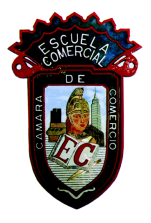 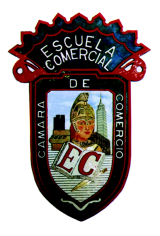 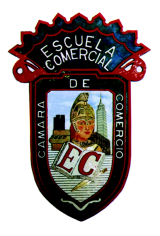 PREGUNTAS:1.- Que es la media aritmética?2.- Mencione la fórmula que se utiliza para calcular la media aritmética.3.- Que es la media geométrica?4.- Mencione la fórmula que se utiliza para calcular la media geométrica.5.- Mencione la diferencia de la media aritmética con la media aritmética ponderada.6.- Para que se utiliza la media aritmética ponderada?7.- Mencione la fórmula que se utiliza para calcular la media aritmética ponderada.8.- Que es la media armónica?9.- Para que se utiliza la media armónica?10.- Que tipos de cantidades maneja la media armónica?11.- Mencione la fórmula para calcular la media armonica.12.- Que es la mediana?13.- Para qué sirve el cálculo de la mediana?14.- Como se calcula la mediana?15.- Que es la moda?16.- Para que sirve calcular la moda?17.- Como se calcula la moda?18.- Que es el rango?19.- Mencione el cálculo del rango.20.- Para qué sirve la varianza?21.- Mencione el cálculo de la desviación estándar.Ejercicios:22.- Deseamos determinar la edad promedio de los estudiantes de una escuela a nivel licenciatura.Las edades son las siguientes: 20, 18, 19, 25, 37, 17, 4823.- Determine la media geométrica del ejercicio anterior.24.- Determine la media aritmética ponderada de la siguiente gráfica:25.- Determine la mediana de los siguientes valores:Los siguientes datos son las mediciones obtenidas de un circuito utilizado en listones se toman 
como muestras siete circuitos y sus medidas son las siguientes:11.3, 11.2, 11.5, 11.2, 11.2, 11.4, 11.5,11.126.- Determine el rango de los siguientes valores:Se han tomado como muestras las mediciones de la resistencia a la tensión de la soldadura 
usada para unir dos cables, estas son: 78.5kg, 82.4, 87.3, 78.0, 90.0, 86.5, 77.9, 94.4, 75.6, 
determine su rango o recorrido.27.- Determine la desviación absoluta media de los siguientes datos que son las concentraciones 
de plomo de algunas muestras, las que a continuación se enumeran: 18gr, 12, 21, 19, 16, 25, 22MATERIA:  MATEMÁTICAS VGRUPOS: 53 – B / 83 – A FECHA: OCTUBRE / 2017  PROFESOR:  ENRIQUE LÓPEZMATERIANUMERO CREDITOSCALIFICACIÓNMetodología de la investigación890.5Matemáticas I10100.0Programación881.0Química1078.0Dibujo4100.0Economía884.0